Géométrie : Exercice 1 : de quel quadrilatère s’agit-il ? Je vous ai écrit une devinette, à vous de trouver la réponse.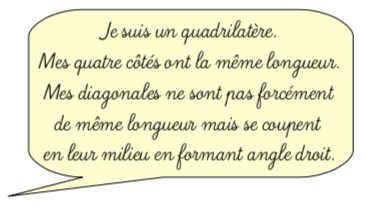 ……………………………………………………………………………………………………………………………………………………………………………………………………………………………………………………………………………………………………